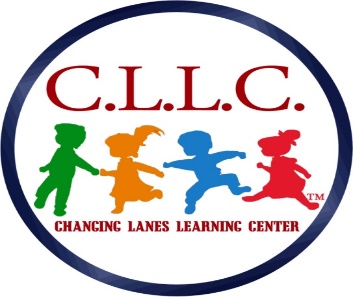 Childcare Center119 Chester PikeNorwood, PA. 19074School # 610-237-0446/Fax # 610-237-1909E-mail: cllcnorwood@gmail.comPHOTO RELEASE FORM / 2021-2022I, ______________________, hereby give Changing Lanes Learning Center LLC. with its authority, permission to reproduce, publish, circulate, or otherwise use any school pictures /videos of my child produced by Changing Lanes Learning Center, LLC.  These photos/videos may be used in any promotional materials produced by Changing Lanes Learning Center, LLC. This also includes the permission to advertise them on our website at www.changinglaneslearningcenter.orgI hereby warrant that I am free to give this permission. I further warrant that the information I have provided is, to the best of my knowledge, true and accurate.  	I do not want my child (ren)’s photograph to be used.Please print parent/guardian name: ___________________________________________________________________________________________________________________Signature of Parent/Guardian _____________________________________________________First and Last Name(s) of Student(s)                        Date(s) of BirthAddress_______________________________________________________________________Phone                                                                          School Year